										Príloha č. 2Obec Klasov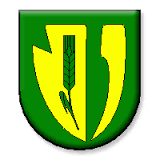 Obecný úrad, Klasov 10895153 KlasovŽIADOSŤ O ZAPOJENIE SA DO SYSTÉMU ZBERU BIOLOGICKY ROZLOŽITEĽNÉHO  KUCHYNSKÉHO ODPADU Meno a priezvisko (žiadateľa):.......................................................................................Adresa:.........................................................................................................................................Telefónne číslo:..............................................................................................................E mailová adresa:..........................................................................................................Mám záujem o zapojenie sa do systému zberu biologicky rozložiteľného kuchynského odpadu (ďalej len „BRKO“) z domácnosti prostredníctvom triedenia kuchynského odpadu do spoločných zberných sudov, a to aj za cenu zvýšenia nákladov spojených so zberom BRKO. Som si vedomý/á toho, že zapojenie sa do systému zberu BRKO, spôsobí zvýšenie môjho ročného poplatku za vývoz odpadu.V Klasove, dňa...............................................................................................                       Podpis			